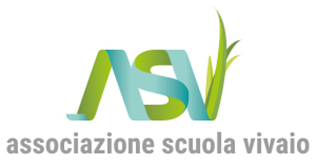 Nota illustrativa Esercizio 2019/20201. Premessa: chi è l’ASSOCIAZIONE SCUOLA VIVAIO e che cosa faL’ASSOCIAZIONE SCUOLA VIVAIO è formata dalla libera associazione di amici e genitori che fanno riferimento alla scuola  secondaria VivaioChe cosa fa?Supporta e condivide il progetto di educazione inclusiva della scuola fornendo, ove necessario, supporto organizzativo e finanziario alle attivitàPromuove la partecipazione attiva e responsabile alle iniziative della scuola.Progetta e realizza iniziative culturali, sportive e ricreative rivolte a genitori e ragazziL’associazione non ha fini di lucro e le attività sono autofinanziate con il contributo di associati, genitori e amici.2. Rendiconto di gestione 2019/2020Il rendiconto dell’esercizio si riferisce al periodo che va dal 1° settembre 2019 al 31 agosto 2020. Questa nota illustrativa descrive le attività svolte relativo anno scolastico, fortemente influenzato dall’emergenza COVID e dalla conseguente didattica a distanza.  Si evidenzia un disavanzo di esercizio pari a €9.691,82.Tale forte disavanzo si è determinato perché, a fronte di una sostanziale diminuzione dei ricavi, i costi operativi si sono mantenuti in linea; inoltre, gli ingenti benefici economici e finanziari del progetto Rete del Dono (€7260 di entrate), purtroppo non hanno impattato sul risultato dell’anno in corso perché saranno di pertinenza dell’ anno scolastico 2020/2021. Nel dettaglio:da una parte i ricavi totali generati nell’anno sono stati €12.260,81 - con un calo rispetto allo scorso anno del 35% a causa delle limitazioni nell’organizzazione degli eventi da marzo 2020 e una lieve diminuzione delle quote associative (€1.305,00 contro i €1.612,00 dell’esercizio precedente); i ricavi includono peraltro la donazione all’Associazione da parte dei Mamas & Papas di €3.490 funzionale solo all’acquisto di mascherine di protezione per l’Ospedale Niguarda (non generando quindi alcun effetto sui risultati netti dell’esercizio); come specificato sopra, i benefici economici e finanziari del progetto Rete del Dono (€7260 di entrate) non hanno impattato il risultato dell’anno in corso. dall’altra i costi d'esercizio che ammontano a €18.461,79 (al lordo dei €3.490 di cui sopra) sono stati influenzati dall’ingente investimento dell’Associazione nel rinnovo della biblioteca iniziato già nell’esercizio precedente e dall’acquisto di PC per la Scuola Vivaio e delle magliette tecniche in parte utilizzate ma per lo più ancora nella disponibilità dell’Associazione per eventi futuri.  A titolo puramente informativo, il risultato economico dell’anno sarebbe stato di -€ 2.860 in luogo di -€9.692 se fosse stato possibile includere i ricavi netti per progetto Rete del Dono . Il saldo al 31.08.2020 dei rapporti di conto corrente intestati all’Associazione erano pari ad €6.736,91, mentre presso le casse sociali risulta esserci un saldo pari ad € 509,86 rispetto rispettivamente a €15.624,17 depositati presso il conto corrente e €168,03 alla fine dell’esercizio precedente.  3. L’anima dell’Associazione Scuola Vivaio: le commissioniLe commissioni sono la linfa vitale del lavoro quotidiano dell’associazione e svolgono in concreto le varie attività all’interno e all’esterno della scuola. Esse sono: BIBLIOTECA, COMUNICAZIONE, EVENTI, INTEGRAZIONE, MENSA, MUSICA, TEATRO. Anche se quest’anno le attività sono state estremamente ridotte, ricordiamo a cosa contribuisce normalmente l’associazione tramite le commissioni.Biblioteca La scuola di via Vivaio dispone di una biblioteca con migliaia di volumi, DVD, CD e giochi. E’ aperta in periodi normali tutti i giorni dalle 13:10 alle 14:10 grazie alla collaborazione degli insegnanti e dei genitori che si impegnano nei turni quotidiani di gestione. 	Un altro importante contributo dei genitori viene dai libri nuovi donati ogni anno alla Commissione, poi venduti a prezzi scontati, a scuola durante la Settimana del libro e ai mercatini della Feste di Natale e fine anno. Il ricavato contribuisce al finanziamento delle attività dell’associazione e all’acquisto di nuovi titoli.Comunicazione Si occupa di tutte le attività relative alla raccolta, alla diffusione e allo scambio delle notizie e informazioni che riguardano l’Associazione e la vita della scuola.Gestisce il sito web e la mailing list degli associati, prepara comunicati, volantini e manifesti, si occupa delle riprese foto e video degli eventi della scuola supportando con queste attività le altre commissioni.La commissiona è impegnata a mantenere informati i soci tramite l’invio di newsletter e provvede a mantenere e custodire il necessario database.Eventi Progetta e realizza le nostre principali iniziative di socializzazione, divertimento e autofinanziamento: la Festa di Natale e la Festa di Fine Anno. Questi due eventi, in particolare, decisivi ai fini dell’autofinanziamento dell’Associazione, si caratterizzano per l’elevato livello di partecipazione di studenti e genitori e per il grande impegno organizzativo che ne consente la realizzazione. La Commissione organizza inoltre la partecipazione della Vivaio Marching Band alla Giornata Mondiale dei Diritti dei minori e supporta la scuola nell’organizzazione della giornata sportiva, due occasioni nelle quali, insieme alla Commissione mensa provvede anche al ristoro dei partecipanti.                           Integrazione La nostra scuola si caratterizza per l’elevato numero di studenti con disabilità di vario tipo e per il progetto educativo orientato all’inclusione e all’integrazione. La Commissione è impegnata a sostenere l’attuazione di questo progetto sia fornendo supporto alle specifiche attività della scuola, sia attraverso proprie iniziative. In particolare, la Commissione è costantemente impegnata nell’ascolto delle esigenze dei genitori, con l’obiettivo di approfondire tematiche rilevanti e trovare risposte a esigenze comuni promuovendo contemporaneamente la comunicazione tra le famiglie e la scuola. Quest’anno ha promosso e organizzato insieme alla scuola l’incontro di orientamento dedicato ai ragazzi con disabilità.Mensa  Affianca il personale della scuola nel controllo qualitativo e nel miglioramento della refezione scolastica e della gestione della pausa mensa. Al suo interno vi sono genitori accreditati come Commissari mensa in base alle procedure previste dal Comune e da Milano Ristorazione. A loro spetta il compito istituzionale di monitorare, attraverso apposite schede di valutazione, l’accettabilità sia del pasto in sé, sia delle modalità di erogazione del servizio (attività attualmente sospesa a causa dell’emergenza CODIV). Nota ambientale: da tempo, piatti, posate e bicchieri utilizzati in mensa sono in materiali compostabili.Musica E’ la Commissione che si tiene in contatto con il più vasto mondo della scena musicale e si occupa di organizzare concerti destinati a studenti e famiglie, con lo scopo di proporre sempre nuove occasioni di incontro con la musica.La Commissione provvede inoltre a supportare le attività musicali della scuola, sia fornendo le competenze e i materiali necessari all’allestimento audio dei concerti scolastici, sia finanziando l’acquisto di nuove attrezzature per eventi e aula di musica.Teatro E’ il gruppo di lavoro che, in collaborazione con i docenti di drammatizzazione, si occupa della produzione del saggio teatrale delle terze. La scuola sceglie l’opera, scrive il copione e fa la regia, la commissione si occupa di tutti gli altri aspetti produttivi: eventuale finanziamento per l’affitto del teatro, acquisto/produzione di oggetti di scena e costumi, allestimento delle scene, logistica.Mamas Y Papas E’ il coro + band composto da genitori ed ex genitori della scuola Vivaio. In tempi normali si ritrovano a provare tutte le settimane e fanno alcuni concerti ogni anno, con lo scopo di raccogliere fondi per l’Associazione e per altre iniziative di vario genere. In questi tempi hanno naturalmente dovuto sospendere le attività4. Attività esercizio 2019/2020: in sintesi Riqualificazione bibliotecaVivaio Marching bandSupporto concerti di NataleFesta di NataleSaggio teatrale delle classi Terze (video)Coro delle Classi Prime e Seconde in VideoAcquisto personal computerConcerto della Fanfara dei Carbinieri del 3° Reggimento Carabinieri Lombardia#iosonostatoacasaRete del Dono Attività 2019/2020Le attività dell’associazione si dividono in tre categorie fondamentali:Associative, di valore aggregante e ricreativo, che favoriscono l’inclusione e la relazione tra i ragazzi e coinvolgono i genitori, come le feste di Natale e di fine annoDi servizio, di utilità pratica per la scuola e per le attività previste dal Piano dell’Offerta FormativaCulturali, su temi sociali e di sostegno alla genitorialità ma anche rivolte agli studenti.Riqualificazione della biblioteca Il progetto sviluppato dalla Commissione per il potenziamento della biblioteca ha previsto sia la ristrutturazione del locale vero e proprio, sia il rinnovo della dotazione di libri e l’adozione di un nuovo sistema di gestione. I lavori si sono svolti nel corso dell’anno accademico scorso e di questo grazie all’impegno dei genitori che hanno gestito o si sono direttamente occupati delle varie attività: rimozione e ricollocazione dei libri, pulitura e imbiancatura del locale, integrazione della scaffalatura, impianto elettrico, illuminazione. La biblioteca è stata inaugurata nel corso della Festa di Natale il 14 dicembre. Le spese sostenute nell’anno (5.192 € ca) hanno incluso : scaffalature, parquet, nuovi libri, software. Vivaio Marching Band  In occasione della Giornata mondiale dei diritti dei minori il 20 novembre, i ragazzi hanno dato vita anche quest’anno ad una marcia musicale a base di percussioni sfilando per le vie del centro della città. La marcia, alla seconda edizione, è organizzata come manifestazione pubblica autorizzata  dalla Questura di Milano ed è preceduta dai laboratori di percussioni  condotti dagli esperti di Tamtando insieme ai docenti.Il costo complessivo è stato di 1.420 €.Feste di Natale: A causa dell’emergenza COVID solo una delle due fondamentali iniziative ludiche  e di socializzazione, che coinvolgono studenti e genitori e si caratterizzano per l’altissimo livello di partecipazione, ha potuto avere luogo. Organizzata dalla Commissione Eventi è stata la principale fonte di autofinanziamento dell’Associazione. Banchetti vari, gestione del pranzo e di altri momenti di ristoro, tombola, sono tutti ingredienti fondamentali di ricette di successo che nascono dalla magia della collaborazione tra genitori. Compresi i ricavi delle vendite di libri donati, la festa ha generato un incasso netto di €5.840 e generato spese per circa €1.630. All’inizio dell’anno scolastico sono state ideate e fatte realizzare 250 magliette “tecniche” con il logo della nostra Associazione da vendere durante i mercatini della Festa di Natale e di Fine Anno e durante la Giornata Sportiva, questi due eventi però non hanno avuto luogo, ma le magliette rimango a disposizione per i prossimi esercizi, o per banchetti o messi in palio per la lotteria che sarà organizzata nel corso dell’esercizio 2020/2021. Il costo totale  sostenuto per la realizzazione delle magliette è di €2.640 circa. Saggio teatrale delle classi Terze Questo ormai tradizionale appuntamento rappresenta un importante momento di collaborazione tra tutte le componenti della scuola. Ideato e messo in scena da insegnanti e allievi, è reso possibile dal supporto organizzativo e tecnico fornito dalla commissione Teatro e dal finanziamento di tutti gli aspetti produttivi da parte dell’associazione. Quest’anno il progetto è stato realizzato in remoto e ha dato vita ad un prodotto audiovisivo. Il montaggio della performance ha avuto un costo di €3.060 in parte compensato dal contributo delle Classi Terze stesse (€1,180).Coro delle Classi Prime e Seconde in Video. Con l’aiuto dell’Associazione è stato organizzato un video del Coro di tutti gli alunni delle Prime e delle Seconde classi con un costo di €250.Acquisto personal computer. Durante l’emergenza COVID è emersa l’esigenza per alcune famiglie di avere un PC da utilizzare per la Didattica a Distanza. L’Associazione si è fatta carico dell’acquisto di 5 Notebook per un importo pari a €1.275. I PC sono stati poi restituiti alla fine dell’anno scolastico e riutilizzabili per esigenze della scuola. E’ intenzione dell’associazione procedere con un atto formale per la donazione di tali PC alla Scuola Vivaio.Concerto della Fanfara dei Carabinieri del 3° Reggimento Carabinieri Lombardia. In occasione della Giornata della Memoria, la Fanfara dei Carabinieri si è esibita in concerto per le ragazze e i ragazzi della Vivaio. E’ stato un evento straordinario, che ha coniugato la passione per la musica della nostra scuola con la tradizione di una delle band militari più apprezzate. Il concerto, organizzato con il supporto della nostra Associazione, ha avuto luogo presso Sala Barozzi, messa a disposizione dall’Istituto dei Ciechi. Alla musica si sono alternate alcune letture in tema con la Giornata della memoria.#iosonostatoacasa: la nostra associazione ha promosso un’iniziativa volta a stimolare i ragazzi a sfruttare i mesi di lockdown per comporre un pezzo musicale, suonare, scrivere una poesia o un racconto, disegnare, realizzare manufatti di qualsiasi tipo. L’Associazione ha raccolto tutte le opere creando una mostra virtuale sul sito.Rete del Dono: Nel corso del 2019/2020 è stata attivata la Rete del Dono: la scelta è stata fatta in seguito all’impossibilità di trovare altre fonti di autofinanziamento per l’Associazione. Infatti le varie iniziative previste per la seconda parte dell’anno scolastico sono state annullate a causa dell’emergenza sanitaria: così la Rete del Dono ci ha dato l’opportunità di raccogliere ugualmente fondi. Si tratta di una piattaforma di crowdfunding  per la raccolta di donazioni online a favore di progetti d’utilità sociale ideati e gestiti da organizzazioni non profit (ONP), come la nostra Associazione. L’iscrizione alla Rete del Dono avvenuta alla fine dell’anno scolastico ha avuto un costo di €427 nell’anno in corso; come evidenziato gli ingenti benefici economici e finanziari di questa operazione saranno riflessi nelle entrate nette dell’Associazione nell’esercizio 20/21 (€7.280,29). 